SP01: The Alphabet Student Name: _____________________________________ Student ID Number: ______________________Instructor: _____________________________ Class Level: ______________ Date: _____________________For media links in this activity, visit the LLC Spanish Tutoring website. Find your DLA number to see all the resources to finish your DLA.Learning Outcomes: You will be able to Identify the names of letters in the Spanish Alphabet. Pronunciation of g, ñ, and ll. Articulate the spelling of words by listening. Orally produce words containing target sounds. Section 1: FormThe Spanish alphabet uses the same Roman alphabet used in the English language. However, there are various differences of which to be aware so that you can confidently practice speaking.Directions: Listen and practice the name and sound of each letter in Spanish, on Section 1, on the LLC Spanish Tutoring website. Click the red letter in the second column to hear the name of the corresponding letter. Click the sample word (also in red) in the third column to hear the pronunciation of the sound.  LOOK OUT: The following letters and sounds may be unfamiliar: h, ñ, q, r, z, b and v. Review the website once again and find the answers to the following questions:How many letters does the Spanish alphabet have? _______________________________________________Why are “ch” and “ll” different? Do they belong to the alphabet? ____________________________________Section 2: PronunciationIn the following section, you’ll learn more about the pronunciation for two letters (ñ, g) and one letter combination (ll). You can hear the pronunciation of these words by searching spanishdict.com.The Double LYou will see “ll” (elle) in Spanish words. The sound “ll” is pronounced similarly to the English “y” as in “yes”. 
Read the following words aloud. lluvia (rain)llegar (to arrive)lleno (full)ballena (whale) The Letter ñThe ñ is also a new sound with which you may not be familiar. It sounds like the letters ny in the English word canyon. Read the following words aloud. España (Spain)señor (Mr.)señora (Mrs.)compañero (partner)baño (bathroom)año (year) mañana (tomorrow)niña (girl)The Letter GLastly, spelling affects the pronunciation of g.  Read the words aloud after the explanation. If g is followed by a consonant or the vowels “a, o, u”, then g is pronounced as in the word “go” in English. amiga (friend)gatos (cats)gracias (thanks)If g is followed by the vowels “e, i”, then g is pronounced as an “h” in the word “hope”. gente (people)inteligente (intelligent)colegio (high school)If g is followed by the vowels “ue, ui”, then g is pronounced as in the word “go” in English but the “u” is silent. juguete (toy)guitarra (guitar)Section 3: More Pronunciation PracticeApply the Rules:Use the rules above (in section 2) to categorize the list of words into “h” sounds and “g” sounds. guerra (war)gigante (giant/huge)ganar (to win)girar (to turn)gorro (hat)gustar (to like)girasol (sunflower)guiso (stew)gimnasio (gymnasium)“g” pronunciation:___________________________________________________________________________________“h” pronunciation: __________________________________________________________________________________Then check your answers by searching the words on spanishdict.com.Section 4: Listening DiscriminationComplete the following exercises with a tutor. Listening: Listen as the tutor pronounces each of the following words. After each word, orally spell the word using the Spanish alphabet. For example, the tutor reads the word “libro” and you spell out the word as “ele, i, be, ere, o”. lápizmañanaclasezapato cebollaguitarrajabónchicaniñohambreGilbertofuturoSpeaking: Pronounce the following words and have the tutor give you feedback on the pronunciation. acentocalculadora cultural ingenieroimaginarazulverdadhablofácilpizarracuadernosillaestudiantediccionariokilómetroSection 5: Practice with a tutor!GOOD job! Now make an appointment for Spanish Tutoring on the LLC website.Before your appointment, please fill out the sign-in sheet.When it is time for your appointment, meet your tutor in the Virtual LLC.Grading RubricStudents must succeed in all criteria to pass this DLA.Verification of completion: If you successfully complete this DLA with the tutor, you will receive a stamp on your digital passport. An updated copy of your passport will be emailed to you 1-2 business days after your tutoring appointment.Possible Points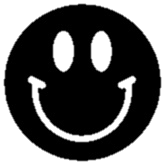 Pass 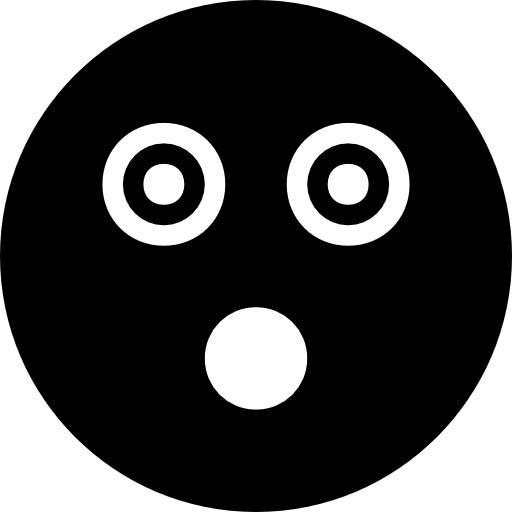 Not Yet PassCompletion  The student completed all of the sections of the DLA.The student has not yet completed all of the section of the DLA.Comprehension/MetacognitionThe student can effectively explains the concepts and skills learned in the DLA.The student cannot yet effectively explain the concepts and skills learned in the DLA.Course ConnectionsThe student can explain the connections between their coursework and the DLA.The student cannot yet explain a connection between their course and DLA.